Информационный  школьный вестник«Мы – патриоты»Выпуск № 4(1)– январь 2019Патриотический 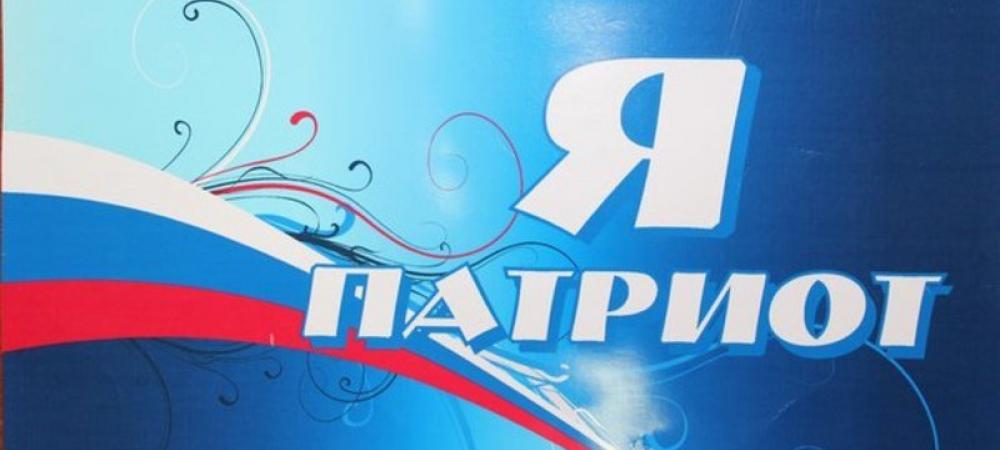       В рамках военно-патриотического месяца мы начинаем серию еженедельных выпусков школьного вестника «Мы – патриоты!».Патриотизм – это любовь к родине, к родным местам, к родным людям, к родной истории,  к родному языку и т.д. Поэтому всю полезную работу, которую мы выполняем в школе, в той или иной степени можно назвать патриотической.Неделя первая (21 -  25 января) Родной край. Юшалинский ДК к 85-летию Свердловской области организовал познавательную программу  «С днём рождения, край родной!», где  ученики 3а класса (кл.рук. Борзиленко Р.В.) стихами признавались в любви к родному краю.Бережное отношение к родному языку. Ученики 6б класса с Сунцовой М.Ф. откликнулись на приглашение наших друзей – сотрудников поселковой библиотеки поразмышлять о культуре родного языка, о бережном к нему отношении. Пахтусова О.В. напомнила 6классникам историю возникновения брани на Руси, обратила внимание на то, как сквернословие отрицательно сказывается на здоровье человека и его психологическом благополучии. Интересными для обсуждения стали предложенные видеоролики: научные гипотезы природы сквернословия и рекомендации школьников, подготовленные для своих сверстников.  Бережное отношение к памятным местам родного края. Бригада мальчиков 7а класса (кл.рук. Сарычева Р.Г.) – постоянные волонтёры. Они в очередной раз очистили от снега мемориал на ул. Чкалова, установленный в память о юшалинцах-участниках Великой Отечественной войны.Организатором коллективных творческих дел, посвящённых 85летию Свердловской области, стал школьный музей (Ласкина Н.Г. и Ханбикова В.С.).Родные места в объективе фотокамеры (конкурс фотографий).На конкурс классными коллективами было представлено 19 фотографий. 1-4 классы. 1 место - Ваня Пономарев из 2в («Екатеринбург. У памятника основателям города Татищеву и Де Генину»).2 место-Арсений Кормин из  2в («Санаторий Обуховский – территория здоровья»)5-8 классы1 место  - Никита Потанин из 7 б («Екатеринбург. У памятника «Черный тюльпан»)2 место  - Егор Сунцов  из 6б (серия фотографий «Путешествуя по родному краю»).9-11 классы1 место – 11а (коллективная работа «Наш класс с экскурсией  в монастырском комплексе « Ганина Яма»). Память о родных и близких. Выставка и презентация семейных реликвий.В выставке приняли участие  (зрителями-слушателями или выступающими) 32 человека.Особая благодарность тем, кто поделился своими сокровенными мыслями о памяти, представив публике свои семейные реликвии:  Санников Артем из 2в представил памятную «Коллекция монет», Мишагина Настя из 5а -  «Элемент украшения», Скипин Кирилл из 6а -  «Крест», Сунцов Егор из 6б -  «Статуэтку», Владимиров Никита из 7б -  «Фотографию» и «Шкатулку», Балакина Эльмираиз из  8а - «Армуд» и «Блюдце».Приняли участие в выставке  и педагоги нашей школы: М.Ф.Сунцова  представила памятный «Семейный фотоальбом», а также элементы старинной посуды: ложку и рюмку», а Е.А.Сараева – «Икону». Родители 6а и 7б (Скипина Е.В. и Кулиева З.) своим неравнодушным отношением к тому, чем живёт школа,  показали хороший пример детям. История и богатство родного края. Устный журнал «Уникальные места Свердловской области». Журнал «составляли и листали» 70 человек с 5 по 11 класс. Авторами журнала были представлены материалы о природных, скульптурных, исторических и архитектурных памятниках нашей Свердловской области, где ребята успели побывать или только мечтают.Свои материалы представили Беспамятных А., Смилявичус Д. «Дом кузнеца Кириллова  в деревне Кунара Богдановического района» и природный парк «Оленьи ручьи» (5б), а также Серова П.  с рассказом о «Доме- музее И.И.Федюнинского в д.Гилёва» (6а), Макеева А. и  Колесова Е. показали «Монастырский комплекс «Ганина Яма»(6б), Семерикова М.  представила «Невьянскую наклонную башню» (7 а), Берклунд  Н. - «Обелиск Европа – Азия» (7б), Петров А. - «Природный парк «Оленьи ручьи» (8а), Ильминская Д. - «Жемчужину Тугулымского края – озеро Гурино» (8 б), 9классники  Воронов Н. и  Теплякова В. Поделились впечатлениями от поездки в «Музей Н.И.Кузнецова», Грабский И. – о «Доме- музее И.И.Федюнинского» (9 а),вместе с Сунцовым С . слушатели побывали на «Озере Песчаном»(10 а), а Шахова А. перенесла всех в  «Монастырский комплекс «Ганина Яма» (11 а).Это и есть наша огромная Свердловская область, которой в этом году исполняется 85 лет. Вспоминается такой знакомый всем с детства стишок:Я узнал, что у меня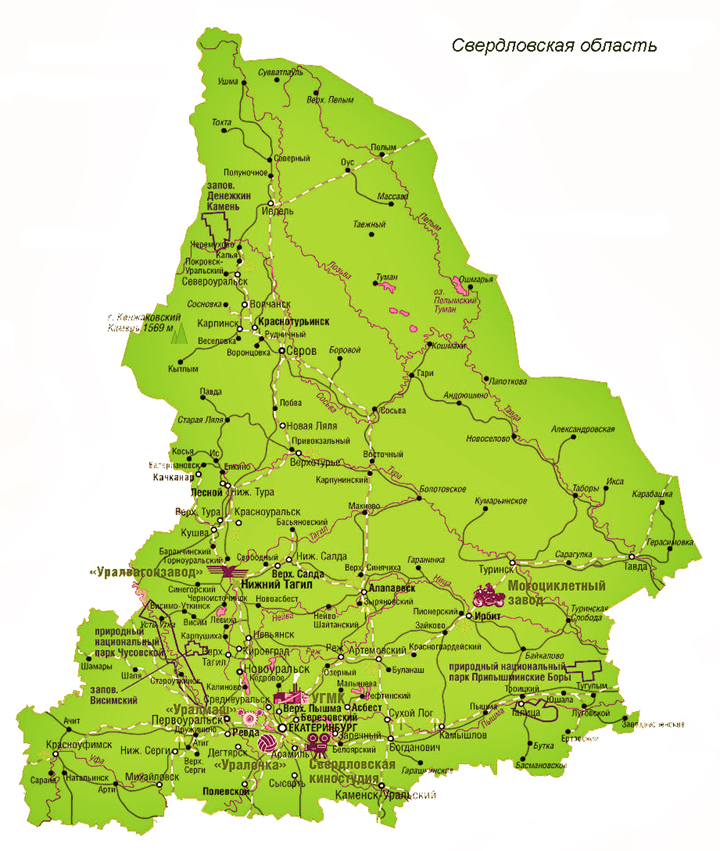 Есть огромная семьяИ тропинка и лесокВ поле каждый колосокРечка, небо голубое —Это все мое родноеЭто Родина моя,Всех люблю на свете я!Владимир ОрловВ выпуске участвовали «Пёрышки» Сарычевой Р.Г: Соломина Дарья, Ершова Анжелла – 7а класс.Благодарим за предоставленную информацию Ласкину Н.Г., Сунцову М.Ф и Борзиленко Р.В.Ждём от классных коллективов новостей для следующего номера. Соблюдение авторских прав гарантируем.